Приложение3кДоговору№	от	.	.2024Уважаемые родители! Для нас важно получить от Вас максимум информации о ребёнке. Просим внимательно заполнить все пункты анкеты- на основании этих данных сотрудники лагеря построят работу с Вашим ребенком.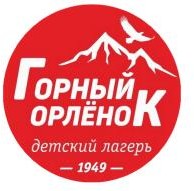 Анкета ребёнка, заезжающего в детский оздоровительный лагерь «Горный Орленок»Общая информацияФамилия, имя ребенка		Возраст (полных лет на момент заезда)	,дата рождения	№школы	,город/село	субъект РФ	Отношение к лагерюВыезжал ли ребенок ранее в лагерь (на10 и более дней)?	Был ли ранее ребенок в ДОЛ «Горный Орленок»	Индивидуальные данныеУвлечения(кружки, хобби)	Какими видами спорта занимался (занимается) Ваш ребенок?Есть ли противопоказания для занятия спортом?	Как ребенок плавает? Не умеет/боится воды/плавает/хорошо плавает(верное обвести)Особые способности и умения			Какая	ситуация	может	оказаться	трудной,	стрессовой?		Способность к самообслуживанию (по10-бальнойшкале)		СкемпредпочитаетобщатьсяВашребенок(смладшими,сверстниками,старшими)?		 Характер Вашего ребенка (скрытный, общительный, стеснительный)Медицинские данныеЕстьлиуребенкаиндивидуальнаянепереносимостьпродуктовпитания,лекарств?Еслида,токаких?	Склонность к простудным заболеваниям		Хронические заболевания	Какие инфекционные заболевания перенес? Возможно ли обострение?Были	ли	травмы	(переломы,	ушибы,	сотрясения)	за	последние полгодаПринимает ли ребенок какие-либо лекарственные препараты на момент егоотправкивлагерь?Еслипринимает,токакиеивкакихдозах(незабудьтесдать	лекарственный	препарат	медицинскому	работнику	или сопровождающему	группы,	если	пользуетесь	услугами	трансфера)Дополнительныесведенияоребенке,начтонамнеобходимообратитьвнимание	_Настоящимродители(законныепредставители)уведомленыотом,чтокурение, употребление алкогольных напитков запрещено, и влечет за собой прекращение пребывания ребёнка в лагере	( подпись)Контактные телефоны родителей (законных представителей)ФИО, контактные телефоны родственников (совершеннолетнее лицо, которому в случае отсутствия родителей доверяется решение значимых вопросов по ребенку)	Дата заполнения анкеты«	»	2024г. Анкету заполнил(а)(ФИО полностью)(Подпись)Фамилия, имя, отчествоТелефон домашний, рабочий, мобильный